Estadísticas del 311 de la OAITrimestre Octubre — Diciembre 2022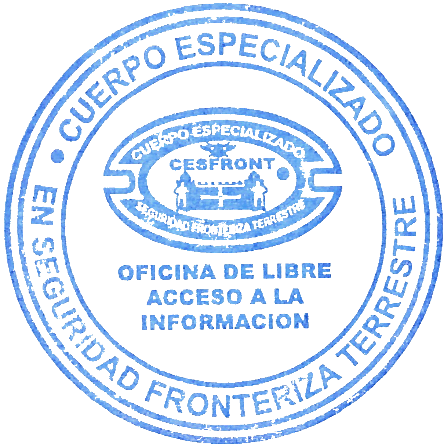 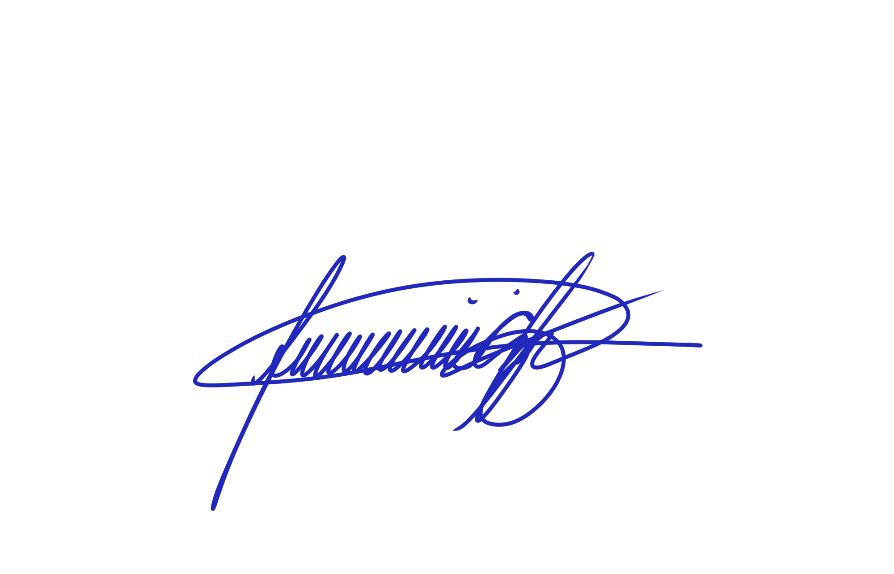 FERNANDO CARPIO MORENO,Responsable de Libre Acceso a la Información Pública (RAI)FERNANDO CARPIO MORENO,Responsable de Libre Acceso a la Información Pública (RAI)Tipo de ReclamaciónCasosResueltosPendientesQuejas000Reclamaciones000Sugerencias000Otras000Total000